Thames Chase Trust 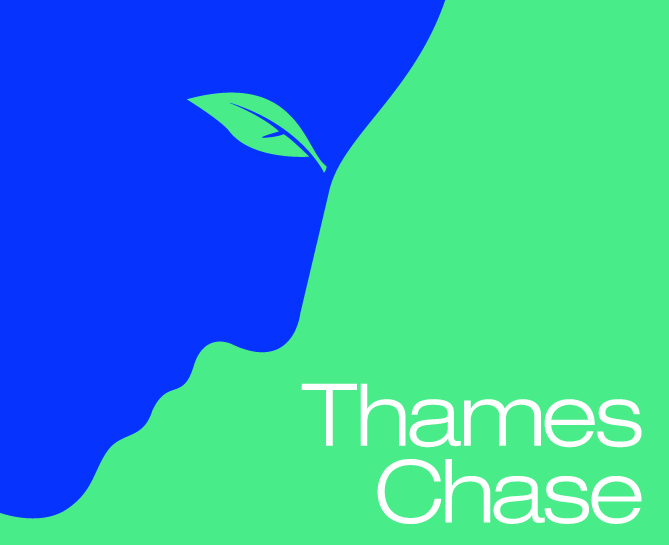 Supporters Form 2019-2020Car parking badge applies to the car park at Broadfields (home of the Forest Centre) only. Other sites within the Community Forest may have separate car parking arrangements and fees. Please check before you travel.Preferred payment method
*If paying online, please use the payment reference format: ‘FIRSTNAMESURNAMESupYEAR’
e.g. DaveSmithSup2019 (if your name doesn’t fit in payment reference, please contact us to help process your donation (payment))

Payable to: Thames Chase Trust Ltd.
Account number: 65208685
Sort code: 08-92-99
For Thames Chase Trust administrationSupporter scheme typesIndividual supporter – Annual donation of £60 per year (or £5 per month up to September 2020)
- One car parking badge 
- One £10 voucher for the household for use on selected events or room hire at the Forest Centre up to 30th September 2020 (if joining the scheme on or before 31 January 2020)
- One supporters’ card, enabling 10% off at the Forest Centre Cafe during weekdays in term-time (check dates on the Thames Chase Trust website to see when eligible to be used)
- One email address for supporters mailings, including advance notice of events and exclusive invitations to activities
Joint supporters – Annual donation of £90 per year (or £7.50 per month up to September 2020)
- Two car parking badges per registered household
- One £10 voucher for the household for use on selected events or room hire at the Forest Centre up to 30th September 2020 (if joining the scheme on or before 31 January 2020)
- Two supporters’ cards, enabling 10% off at the Forest Centre Cafe during weekdays in term-time (check dates on the Thames Chase Trust website to see when eligible to be used)
- Two email address for supporters mailings, including advance notice of events and exclusive invitations to activitiesIf you are a taxpayer, the donation is eligible for Gift Aid, meaning the Trust can receive an extra 25% from the Government to boost the work we are able to deliver within the Community Forest with our partners.About the car parking badge The Thames Chase Trust Supporters’ car parking badge applies to the car park at Broadfields (home of the Forest Centre) only. Other sites within the Community Forest may have separate car parking arrangements and fees. Please check before you travel.Supporter name(s)Individual:
Joint (if applicable):AddressPostcodePhone numberEmail addressIndividual:
Joint (if applicable): Car registrationIndividual:
Joint (if applicable):Bank transfer / online payment*Card payment at Forest CentreCard payment on phone (01708 642970)Cash payment at Forest CentreCheque payment at Forest CentreCheque payment by postDate supporter information and donation receivedCar parking ticket number(s)Individual: 
Joint (if applicable):Date contact information added to mailing list(s)Date gift vouchers sent/collectedSupporter number(s)Individual:
Joint (if applicable): Gift aid form sent/collectedDate sent/collected:Date returned: